									                                               Załącznik nr  3 do SIWZ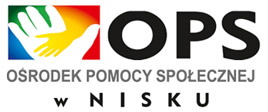 SO.271.2018.1.IIIOŚWIADCZENIE WYKONAWCY DOTYCZĄCE PRZESŁANEK 
WYKLUCZENIA Z POSTĘPOWANIAZamawiający:Ośrodek Pomocy Społecznej w NiskuUl. 3 Maja 1037-400 NiskoWYKONAWCA:………………………………………………………………….…………………………………………………………………………………………………………………………………         (pełna nazwa/firma, adres, w zależności od podmiotu: NIP/PESEL, KRS/CEiDG)reprezentowany przez:…………………………………………………………………………..………………………(imię, nazwisko, stanowisko/podstawa do reprezentacji)OŚWIADCZENIE WYKONAWCYskładane na podstawie art. 25a ust. 1 ustawy z dnia 29 stycznia 2004 r. 
Prawo zamówień publicznych (zwane dalej jako: ustawa P.z.p.)DOTYCZĄCE PRZESŁANEK WYKLUCZENIA Z POSTĘPOWANIAna potrzeby postępowania o udzielenie zamówienia publicznego
pn: „Świadczenie specjalistycznych usług opiekuńczych dla osób z zaburzeniami psychicznymi dla podopiecznych Ośrodka Pomocy Społecznej w Nisku w miejscu ich zamieszkania” prowadzonego przez Ośrodek Pomocy Społecznej w Nisku, oświadczamy, co następuje:OŚWIADCZENIA DOTYCZĄCE WYKONAWCY:Oświadczamy, że nie podlegamy wykluczeniu z postępowania na podstawie art. 24 ust 1 pkt. 
12 - 23 ustawy P.z.p.Oświadczam, że nie podlegam wykluczeniu z postępowania na podstawie art. 24 ust. 5 pkt. 1 i 8 ustawy P.z.p.…………….……. dnia ………….……. r.                           …………………………………       (miejscowość)			                                         własnoręczny podpis osoby upoważnionej                                                                                                                           do reprezentowania WykonawcyOświadczamy, że zachodzą w stosunku do nas podstawy wykluczenia z postępowania na podstawie art. …………. ustawy P.z.p. (podać mającą zastosowanie podstawę wykluczenia spośród wymienionych w art. 24 ust. 1 pkt 13-14, 16-20 lub art. 24 ust. 5 ustawy Pzp). Jednocześnie oświadczamy, że w związku z ww. okolicznością, na podstawie art. 24 ust. 8 ustawy P.z.p. podjęliśmy następujące środki naprawcze:……………………………………………………………………………………….……….……..………………………………………………………………………………………………........…………………….……. dnia ………….……. r.                           …………………………………       (miejscowość)			                                         własnoręczny podpis osoby upoważnionej                                                                                                                           do reprezentowania WykonawcyOŚWIADCZENIE DOTYCZĄCE PODMIOTU, NA KTÓREGO 
ZASOBY POWOŁUJE SIĘ WYKONAWCA:Oświadczamy, że następujący/e podmiot/y, na którego/ych zasoby powołujemy się 
w niniejszym postępowaniu, tj.: ……………………………………………………………… (podać pełną nazwę/firmę, adres, a także w zależności od podmiotu: NIP/PESEL, KRS/CEiDG) nie podlega/ją wykluczeniu z postępowania o udzielenie zamówienia…………….……. dnia ………….……. r.                           …………………………………       (miejscowość)			                                         własnoręczny podpis osoby upoważnionej                                                                                                                           do reprezentowania WykonawcyOŚWIADCZENIE DOTYCZĄCE PODANYCH INFORMACJI:Oświadczamy, że wszystkie informacje podane w powyższych oświadczeniach są aktualne 
i zgodne z prawdą oraz zostały przedstawione z pełną świadomością konsekwencji wprowadzenia zamawiającego w błąd przy przedstawianiu informacji.…………….……. dnia ………….……. r.                           …………………………………       (miejscowość)			                                         własnoręczny podpis osoby upoważnionej                                                                                                                           do reprezentowania Wykonawcy